Year 1 – Independent/Home Learning TasksFriday 8th January 2021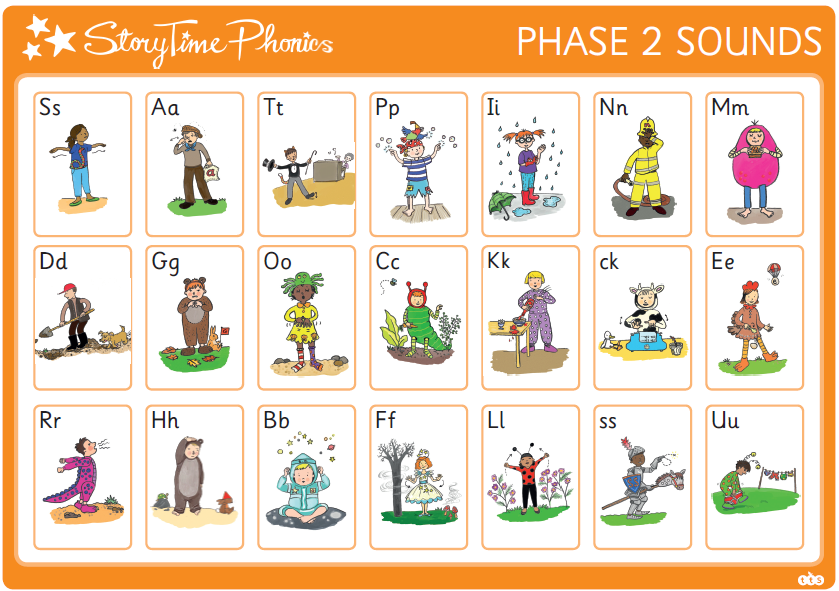 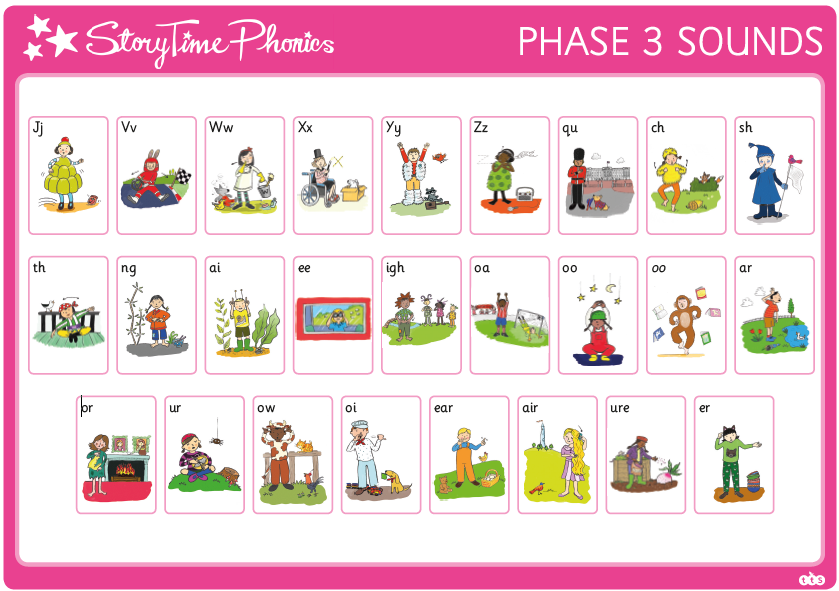 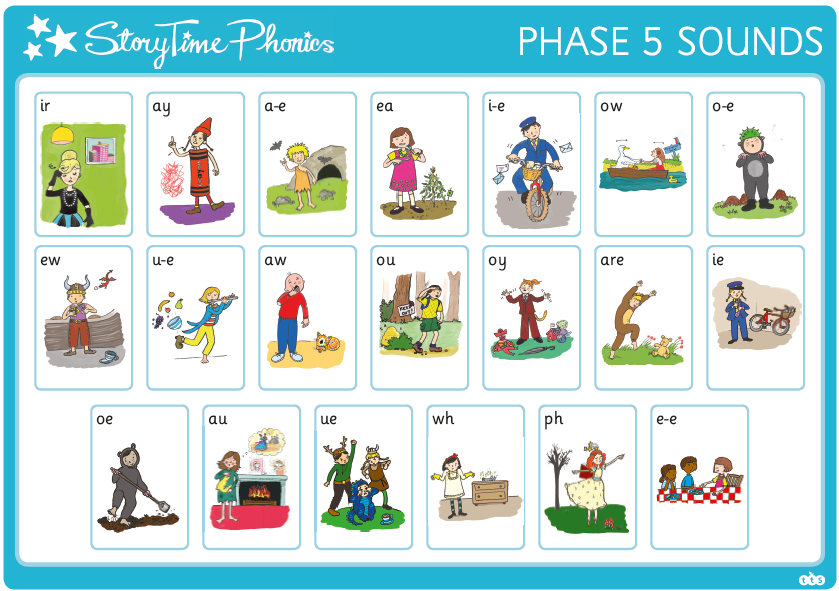 Thank you for joining yesterday’s live sessions-we will continue to work on the connection issues. Remember, if you get stuck or technology does not work, don’t worry. There is lots of learning you can still do, but it is important that you do some learning every day so that you don’t get behind. Your parents can email us if they have any problems.jbanks@attleboroughprimary.org.ukltuvey@attleboroughprimary.org.ukAny resources you need for lessons will be on the school website. Click on the ‘parent’ tab, then ‘home learning’ and your ‘class’ page. Here are today’s learning tasks!Thank you for joining yesterday’s live sessions-we will continue to work on the connection issues. Remember, if you get stuck or technology does not work, don’t worry. There is lots of learning you can still do, but it is important that you do some learning every day so that you don’t get behind. Your parents can email us if they have any problems.jbanks@attleboroughprimary.org.ukltuvey@attleboroughprimary.org.ukAny resources you need for lessons will be on the school website. Click on the ‘parent’ tab, then ‘home learning’ and your ‘class’ page. Here are today’s learning tasks!Thank you for joining yesterday’s live sessions-we will continue to work on the connection issues. Remember, if you get stuck or technology does not work, don’t worry. There is lots of learning you can still do, but it is important that you do some learning every day so that you don’t get behind. Your parents can email us if they have any problems.jbanks@attleboroughprimary.org.ukltuvey@attleboroughprimary.org.ukAny resources you need for lessons will be on the school website. Click on the ‘parent’ tab, then ‘home learning’ and your ‘class’ page. Here are today’s learning tasks!Live Lessons (via Teams)Live Lessons (via Teams)Live Lessons (via Teams)Phonics: We look forward to you joining us for phonics at: 9:45We are learning:‘or’PLEASE HAVE A PENCIL AND PAPER READY TO USE DURING THE LESSON.Follow up activity after lesson:Option 1: Sort the words into the correct columns (Using the two new sounds)Option 2: As above but with extra wordsOption 3: Sort the words into the correct columns (using all 5 sounds)Maths: We look forward to you joining us for maths at: 10:45We are learning:Follow-up activity after lesson:Option 1: Fill in the missing numbers (0-50)Option 2: Fill in the missing numbers (0-100)Challenge activity:Can you find the missing numbers without the whole 100 square? Remember to look at the rows and columns to help you.It would also be useful to have the 100 square from yesterday’s lesson. DT: We look forward to you joining us at: 1.15pm We will be learning: Moving mechanisms – how to make a slider. (You will need paper, scissors, colour pens or pencils) Follow-up activity after lesson: Choose one of the characters to use in your sliding picture. Turn the character into a sliding mechanism as shown on the slides. Extra challenge: Complete the background of the picture to show why the character is moving. (e.g. towards something).SpellingsReadingBe ActiveTricky words for this week: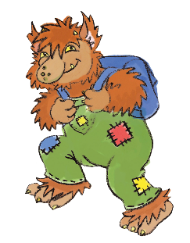 areoutthereyourwerewherePractise spelling them (LOOK, SAY, COVER, WRITE, CHECK). When confident, have a go at writing them in a sentencePractise your sounds everyday- make a set of flashcards with each of the phase 2 and 3 sounds on. See if you can get them all really quickly!Too easy? Make a set of the phase 5 sounds!See separate resource for the sounds.Daily walk/bike ride/jog/run. Can you beat your time from the day before?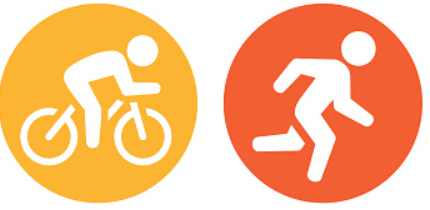 OtherOtherOtherReadingPlease try to read something every day. We are currently unable to change reading books however you could try some of the e-books on the Oxford Owl site. To access the e-book collection at home Go on: http://www.oxfordowl.co.uk/ Children click 'My class login' on top right. Username - 4CDM Password – grow Daily handwriting practice for this week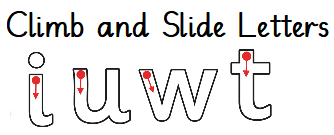 Are these letters sat on the line? Are they starting from the starting button? Are they ending in the correct place? Are they all the same size?ReadingPlease try to read something every day. We are currently unable to change reading books however you could try some of the e-books on the Oxford Owl site. To access the e-book collection at home Go on: http://www.oxfordowl.co.uk/ Children click 'My class login' on top right. Username - 4CDM Password – grow Daily handwriting practice for this weekAre these letters sat on the line? Are they starting from the starting button? Are they ending in the correct place? Are they all the same size?ReadingPlease try to read something every day. We are currently unable to change reading books however you could try some of the e-books on the Oxford Owl site. To access the e-book collection at home Go on: http://www.oxfordowl.co.uk/ Children click 'My class login' on top right. Username - 4CDM Password – grow Daily handwriting practice for this weekAre these letters sat on the line? Are they starting from the starting button? Are they ending in the correct place? Are they all the same size?Useful Websites for extra learningUseful Websites for extra learningUseful Websites for extra learningBBC Bitesize https://www.bbc.co.uk/bitesize  Maths www.topmarks.co.uk  Phonics https://www.phonicsplay.co.uk/  Computing https://www.ictgames.com  Reading https://www.booktrust.org.uk/  Internet Safety: https://www.thinkuknow.co.uk  Well-Being https://www.activenorfolk.org/active-at-home-kids   BBC Bitesize https://www.bbc.co.uk/bitesize  Maths www.topmarks.co.uk  Phonics https://www.phonicsplay.co.uk/  Computing https://www.ictgames.com  Reading https://www.booktrust.org.uk/  Internet Safety: https://www.thinkuknow.co.uk  Well-Being https://www.activenorfolk.org/active-at-home-kids   BBC Bitesize https://www.bbc.co.uk/bitesize  Maths www.topmarks.co.uk  Phonics https://www.phonicsplay.co.uk/  Computing https://www.ictgames.com  Reading https://www.booktrust.org.uk/  Internet Safety: https://www.thinkuknow.co.uk  Well-Being https://www.activenorfolk.org/active-at-home-kids   